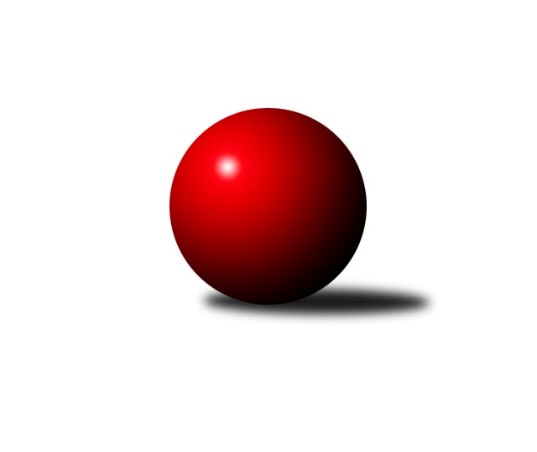 Č.1Ročník 2022/2023	7.6.2024 Východočeská divize dorostu 2022/2023Statistika 1. kolaTabulka družstev:		družstvo	záp	výh	rem	proh	skore	sety	průměr	body	plné	dorážka	chyby	1.	KK Svitavy A	1	1	0	0	8 : 0 	(3.0 : 1.0)	1127	2	828	299	44	2.	SKK Náchod A	1	1	0	0	6 : 2 	(2.0 : 0.0)	1331	2	937	394	21	3.	TJ Lokomotiva Trutnov A	0	0	0	0	0 : 0 	(0.0 : 0.0)	0	0	0	0	0	4.	TJ Jiskra Hylváty A	0	0	0	0	0 : 0 	(0.0 : 0.0)	0	0	0	0	0	5.	TJ Lokomotiva Č. Třebová A	0	0	0	0	0 : 0 	(0.0 : 0.0)	0	0	0	0	0	6.	KK V. Mýto A	1	0	0	1	2 : 6 	(0.0 : 2.0)	1190	0	829	361	30	7.	TJ Tesla Pardubice A	1	0	0	1	0 : 8 	(1.0 : 3.0)	1003	0	743	260	56Tabulka doma:		družstvo	záp	výh	rem	proh	skore	sety	průměr	body	maximum	minimum	1.	SKK Náchod A	1	1	0	0	6 : 2 	(2.0 : 0.0)	1331	2	1331	1331	2.	KK V. Mýto A	0	0	0	0	0 : 0 	(0.0 : 0.0)	0	0	0	0	3.	TJ Lokomotiva Trutnov A	0	0	0	0	0 : 0 	(0.0 : 0.0)	0	0	0	0	4.	TJ Jiskra Hylváty A	0	0	0	0	0 : 0 	(0.0 : 0.0)	0	0	0	0	5.	TJ Lokomotiva Č. Třebová A	0	0	0	0	0 : 0 	(0.0 : 0.0)	0	0	0	0	6.	KK Svitavy A	0	0	0	0	0 : 0 	(0.0 : 0.0)	0	0	0	0	7.	TJ Tesla Pardubice A	1	0	0	1	0 : 8 	(1.0 : 3.0)	1003	0	1003	1003Tabulka venku:		družstvo	záp	výh	rem	proh	skore	sety	průměr	body	maximum	minimum	1.	KK Svitavy A	1	1	0	0	8 : 0 	(3.0 : 1.0)	1127	2	1127	1127	2.	TJ Tesla Pardubice A	0	0	0	0	0 : 0 	(0.0 : 0.0)	0	0	0	0	3.	TJ Lokomotiva Trutnov A	0	0	0	0	0 : 0 	(0.0 : 0.0)	0	0	0	0	4.	TJ Jiskra Hylváty A	0	0	0	0	0 : 0 	(0.0 : 0.0)	0	0	0	0	5.	TJ Lokomotiva Č. Třebová A	0	0	0	0	0 : 0 	(0.0 : 0.0)	0	0	0	0	6.	SKK Náchod A	0	0	0	0	0 : 0 	(0.0 : 0.0)	0	0	0	0	7.	KK V. Mýto A	1	0	0	1	2 : 6 	(0.0 : 2.0)	1190	0	1190	1190Tabulka podzimní části:		družstvo	záp	výh	rem	proh	skore	sety	průměr	body	doma	venku	1.	KK Svitavy A	1	1	0	0	8 : 0 	(3.0 : 1.0)	1127	2 	0 	0 	0 	1 	0 	0	2.	SKK Náchod A	1	1	0	0	6 : 2 	(2.0 : 0.0)	1331	2 	1 	0 	0 	0 	0 	0	3.	TJ Lokomotiva Trutnov A	0	0	0	0	0 : 0 	(0.0 : 0.0)	0	0 	0 	0 	0 	0 	0 	0	4.	TJ Jiskra Hylváty A	0	0	0	0	0 : 0 	(0.0 : 0.0)	0	0 	0 	0 	0 	0 	0 	0	5.	TJ Lokomotiva Č. Třebová A	0	0	0	0	0 : 0 	(0.0 : 0.0)	0	0 	0 	0 	0 	0 	0 	0	6.	KK V. Mýto A	1	0	0	1	2 : 6 	(0.0 : 2.0)	1190	0 	0 	0 	0 	0 	0 	1	7.	TJ Tesla Pardubice A	1	0	0	1	0 : 8 	(1.0 : 3.0)	1003	0 	0 	0 	1 	0 	0 	0Tabulka jarní části:		družstvo	záp	výh	rem	proh	skore	sety	průměr	body	doma	venku	1.	TJ Lokomotiva Trutnov A	0	0	0	0	0 : 0 	(0.0 : 0.0)	0	0 	0 	0 	0 	0 	0 	0 	2.	KK V. Mýto A	0	0	0	0	0 : 0 	(0.0 : 0.0)	0	0 	0 	0 	0 	0 	0 	0 	3.	TJ Tesla Pardubice A	0	0	0	0	0 : 0 	(0.0 : 0.0)	0	0 	0 	0 	0 	0 	0 	0 	4.	TJ Jiskra Hylváty A	0	0	0	0	0 : 0 	(0.0 : 0.0)	0	0 	0 	0 	0 	0 	0 	0 	5.	SKK Náchod A	0	0	0	0	0 : 0 	(0.0 : 0.0)	0	0 	0 	0 	0 	0 	0 	0 	6.	TJ Lokomotiva Č. Třebová A	0	0	0	0	0 : 0 	(0.0 : 0.0)	0	0 	0 	0 	0 	0 	0 	0 	7.	KK Svitavy A	0	0	0	0	0 : 0 	(0.0 : 0.0)	0	0 	0 	0 	0 	0 	0 	0 Zisk bodů pro družstvo:		jméno hráče	družstvo	body	zápasy	v %	dílčí body	sety	v %	1.	Petr Doubek 	SKK Náchod A 	2	/	1	(100%)		/		(%)	2.	Lukáš Pail 	KK Svitavy A 	2	/	1	(100%)		/		(%)	3.	Adam Krátký 	KK Svitavy A 	2	/	1	(100%)		/		(%)	4.	Danny Tuček 	SKK Náchod A 	2	/	1	(100%)		/		(%)	5.	Kristián Bodor 	KK V. Mýto A 	2	/	1	(100%)		/		(%)	6.	Lucie Zelinková 	KK Svitavy A 	2	/	1	(100%)		/		(%)	7.	Vít Musil 	TJ Tesla Pardubice A 	0	/	1	(0%)		/		(%)	8.	Nikola Stráníková 	KK V. Mýto A 	0	/	1	(0%)		/		(%)	9.	Monika Nováková 	TJ Tesla Pardubice A 	0	/	1	(0%)		/		(%)	10.	Vojtěch Majer 	SKK Náchod A 	0	/	1	(0%)		/		(%)	11.	Anna Chaloupková 	TJ Tesla Pardubice A 	0	/	1	(0%)		/		(%)	12.	Kamila Bodorová 	KK V. Mýto A 	0	/	1	(0%)		/		(%)Průměry na kuželnách:		kuželna	průměr	plné	dorážka	chyby	výkon na hráče	1.	SKK Nachod, 1-4	1260	883	377	25.5	(420.2)	2.	Trutnov, 1-4	1140	827	313	39.5	(380.2)	3.	Pardubice, 1-2	1065	785	279	50.0	(355.0)	4.	Hylváty, 1-2	0	0	0	0.0	(0.0)Nejlepší výkony na kuželnách:SKK Nachod, 1-4SKK Náchod A	1331	1. kolo	Danny Tuček 	SKK Náchod A	484	1. koloKK V. Mýto A	1190	1. kolo	Petr Doubek 	SKK Náchod A	467	1. kolo		. kolo	Kristián Bodor 	KK V. Mýto A	463	1. kolo		. kolo	Vojtěch Majer 	SKK Náchod A	380	1. kolo		. kolo	Nikola Stráníková 	KK V. Mýto A	374	1. kolo		. kolo	Kamila Bodorová 	KK V. Mýto A	353	1. koloTrutnov, 1-4TJ Lokomotiva Trutnov A	1148	1. kolo	Karolína Kolářová 	TJ Lokomotiva Č. Třebová A	423	1. koloTJ Lokomotiva Č. Třebová A	1133	1. kolo	Michal Turek 	TJ Lokomotiva Trutnov A	420	1. kolo		. kolo	Matěj Kulich 	TJ Lokomotiva Trutnov A	384	1. kolo		. kolo	Lucie Marešová 	TJ Lokomotiva Č. Třebová A	372	1. kolo		. kolo	Leoš Doležal 	TJ Lokomotiva Trutnov A	344	1. kolo		. kolo	Štěpán Třasák 	TJ Lokomotiva Č. Třebová A	338	1. koloPardubice, 1-2KK Svitavy A	1127	1. kolo	Lucie Zelinková 	KK Svitavy A	424	1. koloTJ Tesla Pardubice A	1003	1. kolo	Adam Krátký 	KK Svitavy A	380	1. kolo		. kolo	Monika Nováková 	TJ Tesla Pardubice A	366	1. kolo		. kolo	Vít Musil 	TJ Tesla Pardubice A	362	1. kolo		. kolo	Lukáš Pail 	KK Svitavy A	323	1. kolo		. kolo	Anna Chaloupková 	TJ Tesla Pardubice A	275	1. koloHylváty, 1-2Četnost výsledků:	6.0 : 2.0	2x	0.0 : 8.0	1x